МУНИЦИПАЛЬНОЕ БЮДЖЕТНОЕ                                                                                       САХА РЕСПУБЛИКАТЫН   ОБЩЕОБРАЗОВАТЕЛЬНОЕ УЧРЕЖДЕНИЕ                                                                          YƟРЭ5ИН МИНИСТЕРСТВОТА                                   «ОСОХТОХСКАЯ НАЧАЛЬНАЯ                                                                                   МУНИЦИПАЛЬНАЙ БЮДЖЕТНАЙ   ОБЩЕОБРАЗОВАТЕЛЬНАЯ ШКОЛА»                                                                                УОПСАЙ YƟРЭХ ТЭРИЛТЭТЭ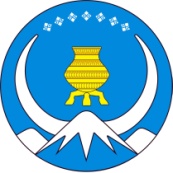 МУНИЦИПАЛЬНОГО ОБРАЗОВАНИЯ                                                                            YƟҺЭЭ ДЬААНЫ ОРОЙУОНУН    «ВЕРХОЯНСКИЙ РАЙОН»                                                                                    «ОҺОХТООХТООҔУ АЛЫН  КЫЛААС РЕСПУБЛИКИ САХА (ЯКУТИЯ)                                                                                           ОСКУОЛАТА»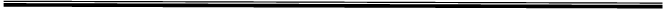 Россия, Республика Саха (Якутия), 678521, Верхоянский район, с. Осохтох, ул. Центральная 12, е-mail: gorohova-1980@mail.ruот 15 ноября 2019 г.Отчет «Месячник психологического здоровья обучающихсяв МБОУ «Осохтохская НОШ»с 15 октября – 15 ноября 2019 года.         Целью является: Обеспечение реализации прав ребенка на создание необходимых условий для жизни, для укрепления и сохранения психологического здоровья обучающихся в образовательной среде.         Данная цель реализуется через решения следующих задач:- обеспечение психологической безопасности в образовательной среде для всех участников (учащихся, педагогов, родителей).- повышение воспитательной компетентности и ответственности родителей, обеспечение взаимодействия семьи и школы на принципах партнерских отношений и современных форм организации.         Образовательное учреждение – 1, количество учащихся с 1 – 4 классы – 5.         В рамках месячника психологического здоровья обучающихся директором, классными руководителями,  проводились различные тренинговые занятия, классные часы и мероприятия по сплочению учащихся.         Количество классных часов проведенных во время месячника с 1- 4 классы:.Родительское собрание «Школа, семья и психическое здоровье учащихся» («круглый стол»). Тренинг с родителями и тест.Тест – опросник «Оценка школьной мотивации» тестирование прошли – 5 учеников. Результаты : высокий уровень школьной мотивации – 1 ученик, хорошая школьная мотивация – 3 ученика, положительное отношение к школе – 0 ученика, низкая школьная мотивация – 1 ученик. Классный час «Дружба дороже богатства» целью: воспитания чувства толерантности в классном коллективе. В ходе мероприятия зачитали стихотворение « о дружбе», пословицы о дружбе. Ознакомились с законами дружбы.          В рамках месячника учащиеся активно приняли участие в мероприятиях:Конкурсы для сплочения коллектива «День бантиков», «День галстуков».         Во время осенних каникул организованы шашки с родителями. Все мероприятия прошли на позитивных эмоциях, все классы приняли активное участие.Выводы: запланированные мероприятия по плану Месячника проведены в срок. Проведенные мероприятия имеют профилактическую направленность и являются необходимым для профилактического оздоровления детей.  Мы считаем, что такие мероприятия создают позитивный эмоциональный настрой в школе, приобретают устойчивые позитивные установки и формы поведения.  Каждый участник образовательного процесса получает для себя ценную информацию, пользу, позитивное настроение.План месячника психологического здоровьяВ МБОУ «Осохтохской НОШ» с 15 октября по 15 ноября 2019 годаДиректор                     /Антонова Л.Н./фотоотчет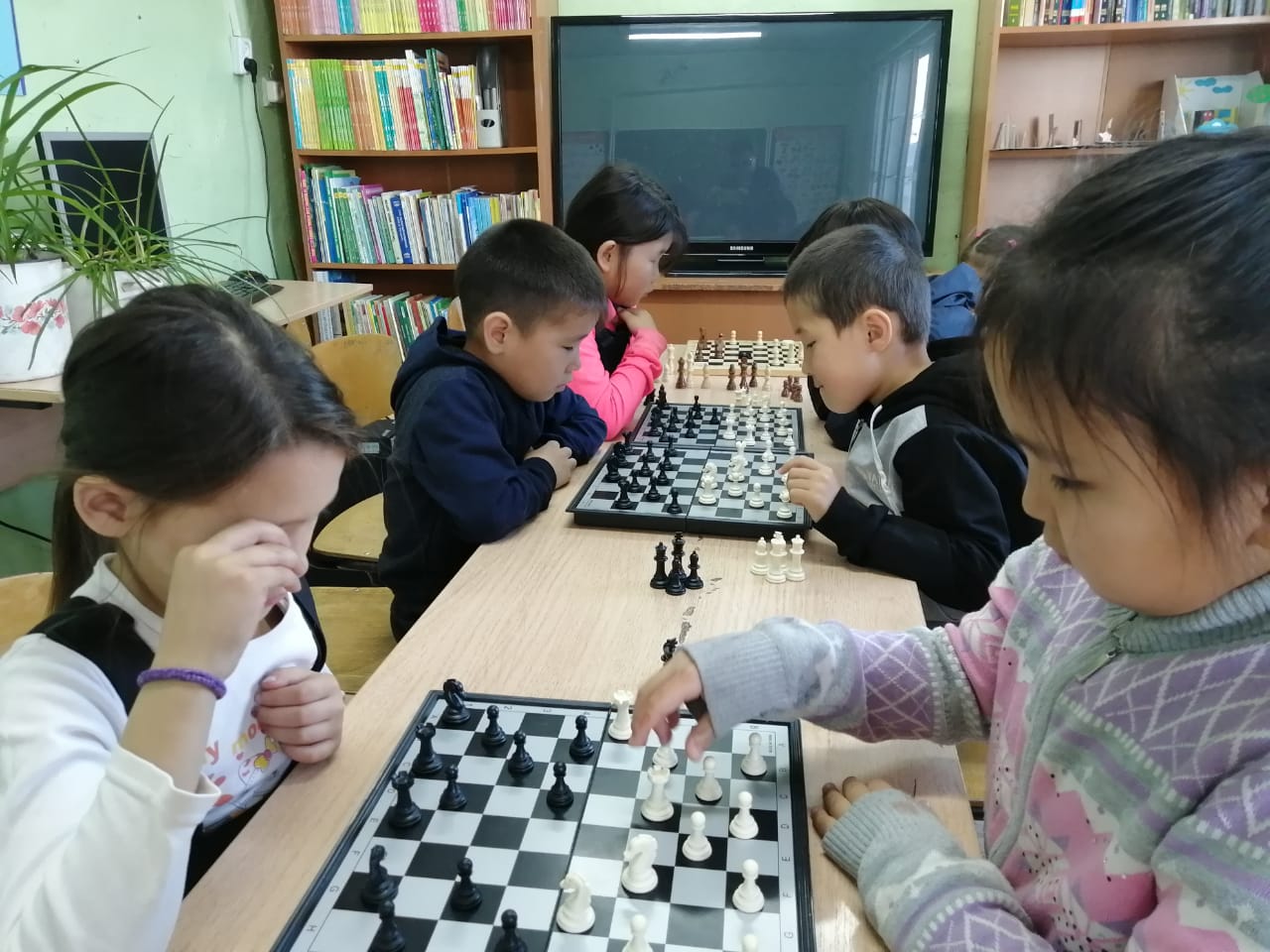 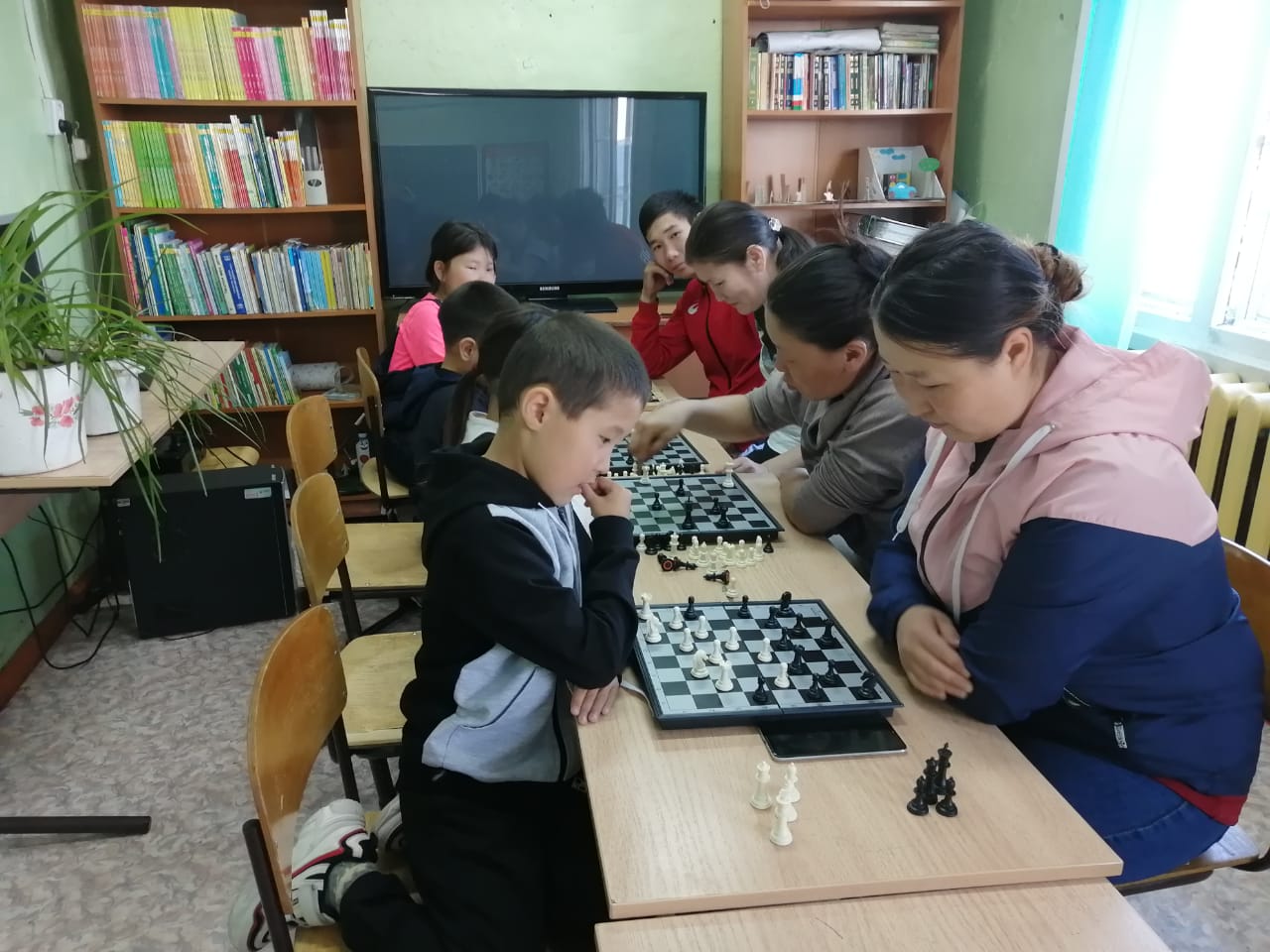 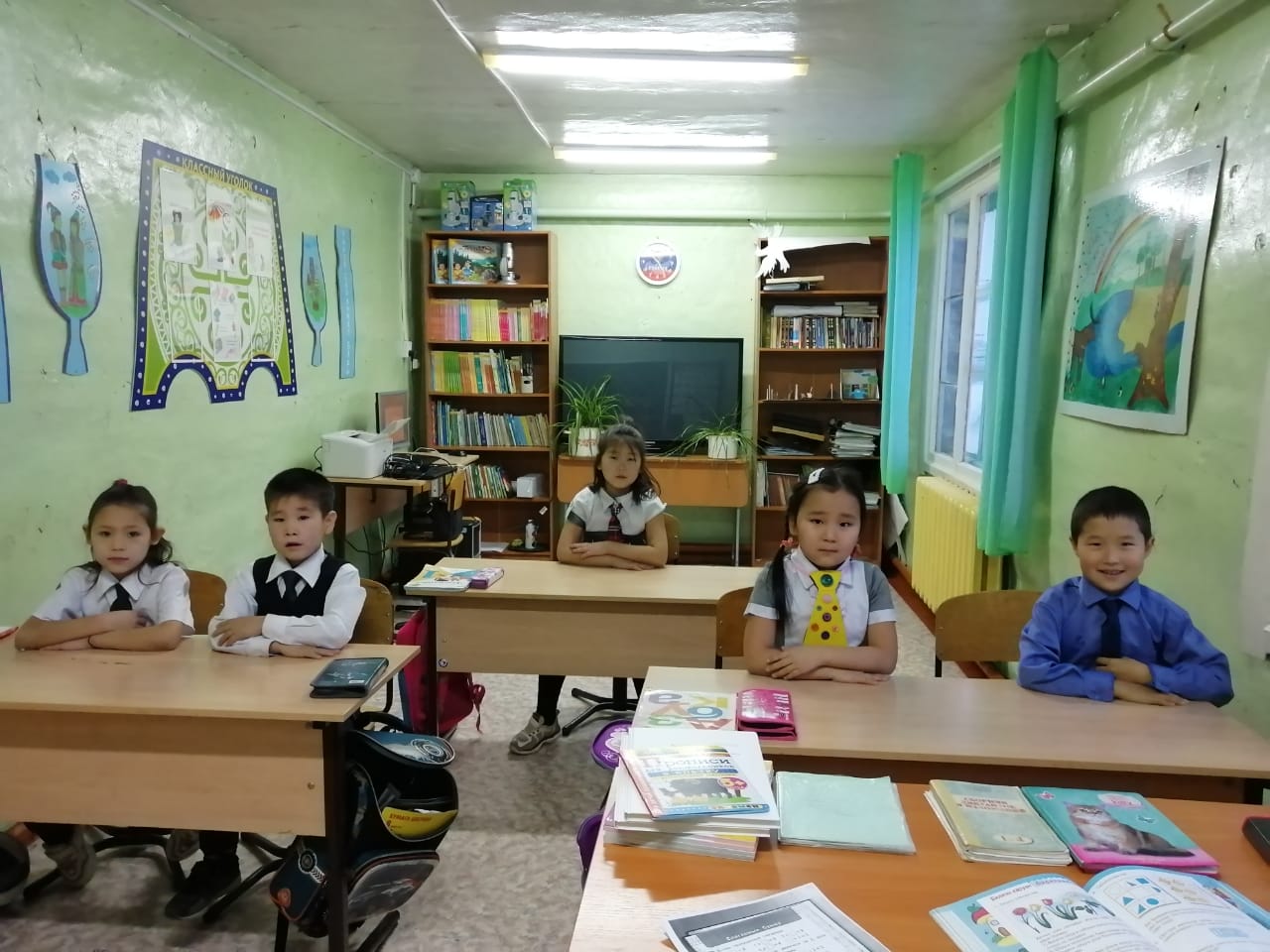 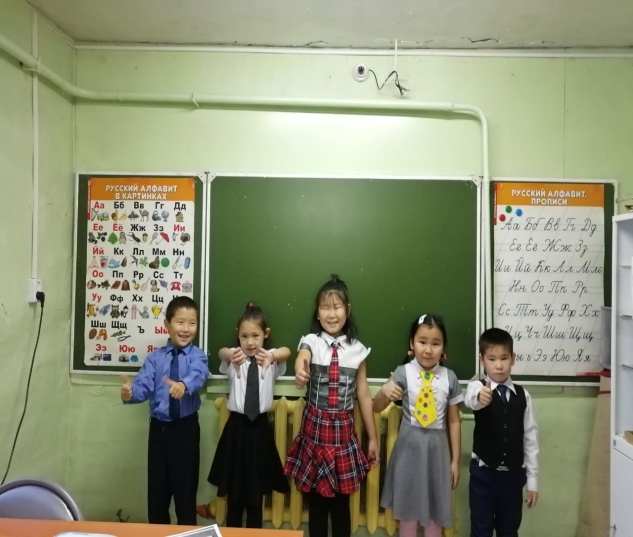 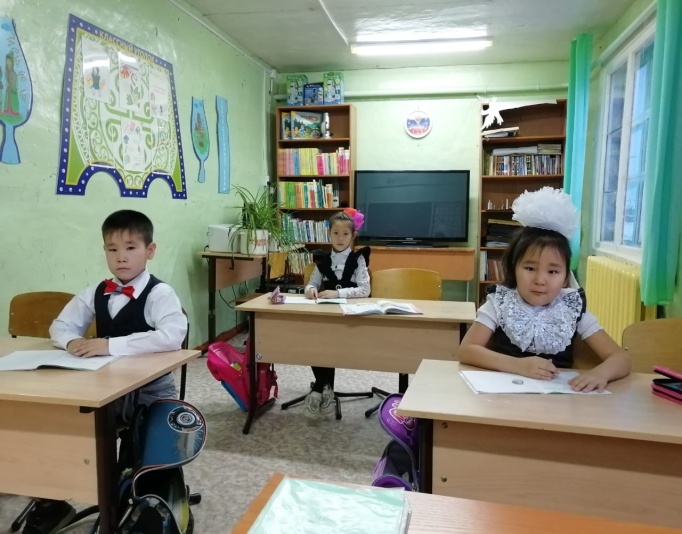 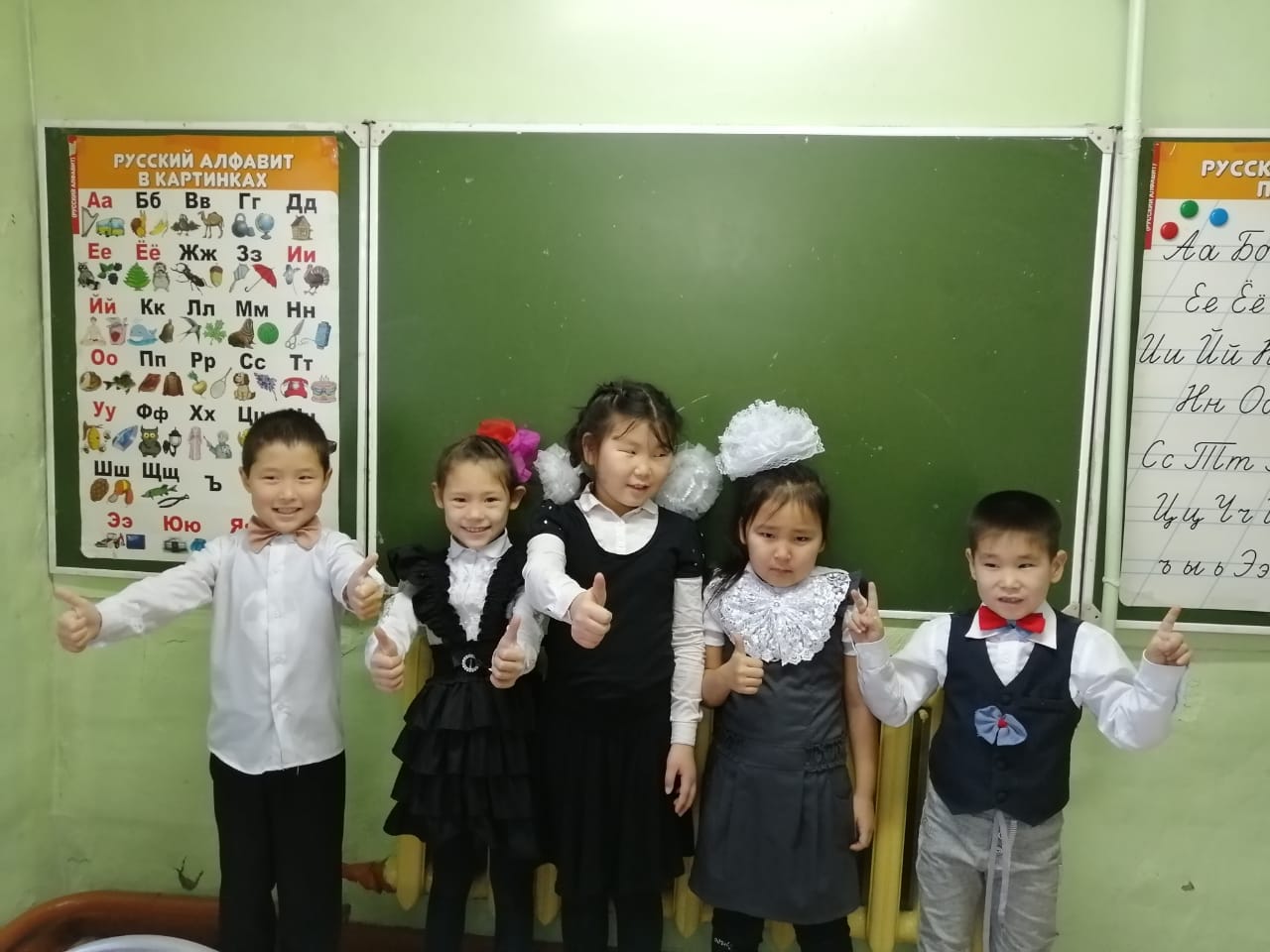 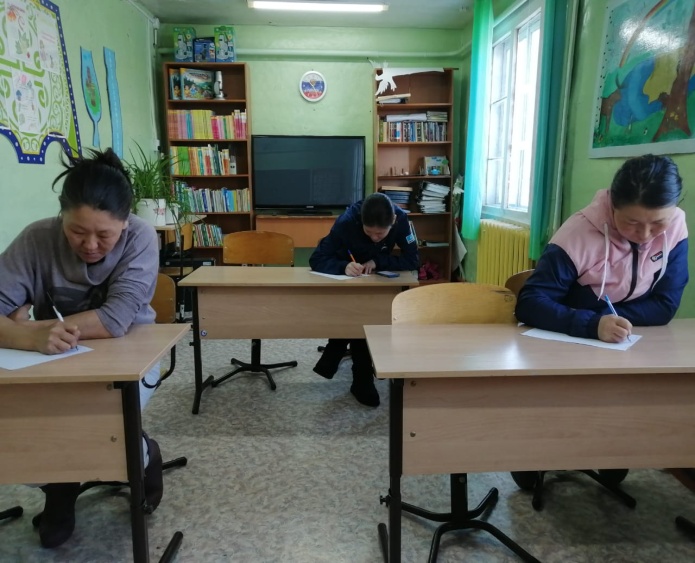 №Мероприятия ДатаОтветственные1.Родительское собрание «Школа, семья и психическое здоровье учащихся» («круглый стол»)Тренинг с родителямиАнкета для оценки уровня школьной мотивации Н. Лускановой18.10.2019Классные руководители2.Классный час «Дружба дороже богатства»25.10.2019Классные руководители3.Конкурсы для сплочения «День бантиков»01.11.2019Классные руководители4.Конкурс для сплочения «День галстуков»08.11.2019Классные руководители5.Диагностика, Отчет месячника13.11.2019Классные руководители, директор